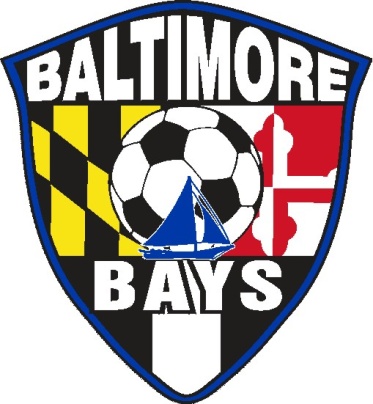 BALTIMORE BAYS PLAYERS CODE OF CONDUCTI, ___________________________________________________, shall:Train hard and play to the best of my ability;Have a positive attitude and never quit;Win without boasting;Respect officials and accept their decisions;Exemplify sportsmanship;Only give encouragement to my fellow teammates;Attend and be prompt to all games and practices;Immediately report any injury to my coach;Respect my coach, my team’s officials, and my opponents; Learn and obey the laws of the game; Develop a personal practice/training routine for basic soccer skills and conditioning; Notify the coach or team official if I am unable to attend a game, training session, or team meeting; Learn the rules, policies, and procedures of the team and the Club; Comply with the elements of the Baltimore Bays Policy Manual; Never engage in dissent directed toward an official; Never use profane or vulgar language; Never use a controlled substance unless prescribed by a physician; Recognize that wearing the Baltimore Bays uniform is a privilege and always ensure that it is well kept and clean, with my jersey tucked in at all times; Never leave a game or training session without the permission of my coach or a team official; Never make excuses if my team loses; Never forget that in competition, I represent my team, the Baltimore Bays Soccer Club, the Baltimore area, and the state of Maryland at local, regional, national, and international levels.Player signature: _______________________________________________________Player printed name: ___________________________________________________Team name:  __________________________________________________________Coach’s name: ________________________________________________________